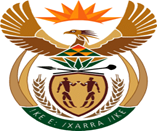 MINISTRY OF SPORT, ARTS AND CULTURE  REPUBLIC OF SOUTH AFRICANATIONAL ASSEMBLYQUESTION FOR WRITTEN REPLY QUESTION NO.: 784Mr. T W Mhlongo (DA) to ask the Minister of Sport, Arts and Culture:  (1)	(a) By what date will the wooden floors be installed in the international convention centre toward the 2023 netball world cup and (b) what amount does each wooden floor cost; (2) 	what (a) number of wooden floors did the republic secure for the legacy project and (b) is the total cost of all the wooden floors; (3)	(a) by what date will each province have a woodsman and (b) what is the full (i) name and (ii) address of the supplier of wooden floors; (4)	what are the reasons that his department did not secure a local supplier for the wooden floor?						       NW884E						       REPLY:The wooden floors were procured by the Netball World Cup 2023 Local Organising Committee.(1)	(a) 	Wooden floors will be assembled at three venues as follows:(i)	At CTICC1, two floors will be assembled by the 10th July 2023(ii)	At CTICC2, two floors will be assembled by the 15th July 2023(iii)	At the military base, only one floor will be assembled by the 17th July 2023, and(iv)	At the University of Cape Town, two floors will be assembled by the 15th July 2023(b)	The following is the breakdown of the costs;(i)	4 x Competition floors	: R14,000,000 (R3,500,000 per floor) (ii)	9 x Training floors 		: R15,750,000 (R1,750,000 per floor)(iii)	Import duties			: R4,388,000(iv)	Total				: R34,138,000(2)	(a) 	Total number of thirteen (13) floors have been secured for the legacy project	(b)	Total cost of the wooden floor is R34, 138, 00 including shipping(3)	(a)	Provinces will advice on the woodman including the storage and maintenance of these floors	(b)	(i)  	The supplier was appointed by the Netball World Cup 2023 Local Organising Committee. Mveledzo Sports Facilities (PTY) Ltd, was appointed to supply the wooden floors.  		(ii) 	They are based in Lourie Park, Bloemfontein, 9301.(4)	There are no suppliers of wooden sprung floors in South Africa and Africa.